		Agreement		Concerning the Adoption of Harmonized Technical United Nations Regulations for Wheeled Vehicles, Equipment and Parts which can be Fitted and/or be Used on Wheeled Vehicles and the Conditions for Reciprocal Recognition of Approvals Granted on the Basis of these United Nations Regulations*(Revision 3, including the amendments which entered into force on 14 September 2017)_________		Addendum 106 – UN Regulation No. 107		Revision 7 - Amendment 5Supplement 4 to 07 series of amendments – Date of entry into force: 25 September 2020		Uniform provisions concerning the approval of category M2 and M3 vehicles with regard to their general constructionThis document is meant purely as documentation tool. The authentic and legal binding text is: ECE/TRANS/WP.29/2020/13._________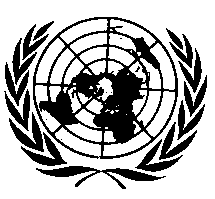 UNITED NATIONSAnnex 3Paragraph 7.6.2.8., amend to read:"7.6.2.8.	For vehicles of classes I, II and III, required escape hatches shall be positioned as follows: (a)	If there is only one hatch, it shall be situated in the middle third of the passenger compartment; or(b)	If there are two hatches, they shall be separated by a distance of at least 2 m measured between the nearest edges of the apertures in a line parallel to the longitudinal axis of the vehicle."Insert a new paragraph 7.6.2.9. to read:"7.6.2.9.	For vehicles of classes A and B, required escape hatches shall be positioned as follows:(a)	If there is only one hatch, it shall be situated in the middle third of the passenger compartment. As an alternative, on vehicles with a very short passenger compartment length, the hatch may be located in the mid-section of this compartment, and this mid-section shall be equally spaced longitudinally each side of the transverse centre line of the passenger compartment, with a length of no greater than 1.6m as shown in Annex 4 Figure 31;(b)	If there are two hatches, they shall be separated by a distance of at least 2 m measured between the nearest edges of the apertures in a line parallel to the longitudinal axis of the vehicle."Annex 4After Figure 30 insert a new Figure 31 to read:"Figure 31 Alternative placement of escape hatch for very short passenger compartment length having a middle third smaller than 1600 mm(See Annex 3, paragraph 7.6.2.9.)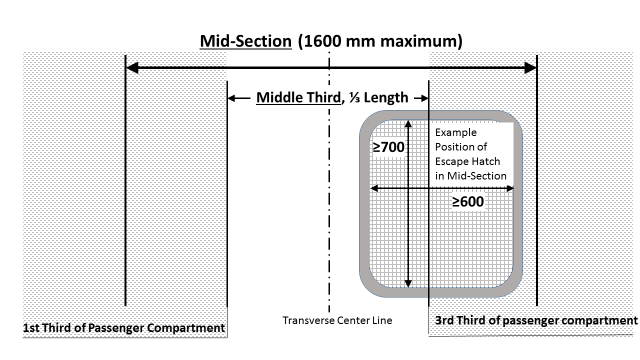 (All dimensions in mm)"E/ECE/324/Rev.2/Add.106/Rev.7/Amend.5−E/ECE/TRANS/505/Rev.2/Add.106/Rev.7/Amend.5E/ECE/324/Rev.2/Add.106/Rev.7/Amend.5−E/ECE/TRANS/505/Rev.2/Add.106/Rev.7/Amend.52 November 2020